26.5.2021.PERP- LKPROČITAJ!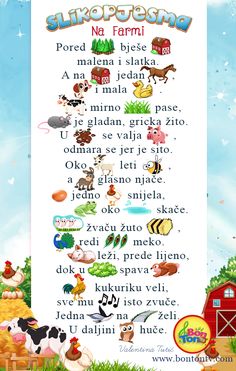 MT,SBPROČITAJ SLOGOVE, OSMISLI JEDNU RIJEČ KOJA POČINJE TIM SLOGOM.RARERIRORUTATETITOTULALELILOLU